广州市景中实验中学微信公众号 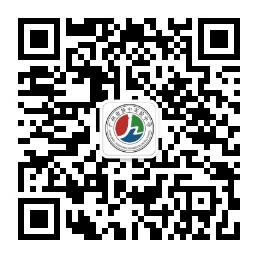 